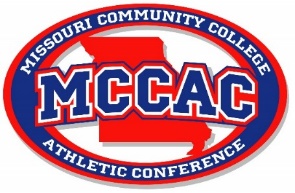 MCCAC WOMEN’S SOCCER ALL-CONFERENCE TEAM 2023Conference Champions: St. Charles Community College                              Coach of the Year: Tim Mosby, St. Charles Community College                                                          1st TeamDariyn HoffSt. Charles Britini BenedictSt. CharlesSandra SwartzSt. CharlesGiulia StarmanSt. CharlesJessica PowellSt. LouisCierra BradleySt. LouisGracie EimerSt. LouisEmilia WunderlichMineral AreaTash GoodwinMineral AreaEmma CloudEast CentralRachel RineyJefferson2nd TeamElin NilssonSt. Charles Camdyn SuttorySt. CharlesPaige RichardsSt. CharlesNatalia ArevaloSt. LouisPeyton LeeSt. LouisSuvada DubinovicSt. LouisLydia PascoeMineral AreaDaisy BrownMineral AreaMaria McSherryEast CentralIsabelle TiepelmanEast CentralSharayah DonovanJefferson